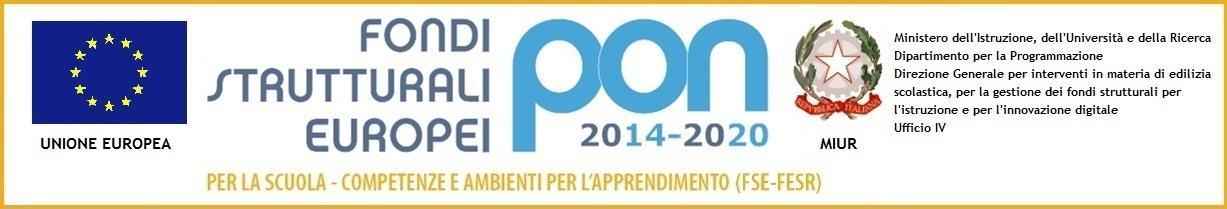 Istituto Magistrale Statale“MARGHERITA DI SAVOIA”Indirizzi:  Linguistico —  SCIENZE UMANE —   SCIENZE UMANE (opzione economico-sociale)  Via Cerveteri, 55/57  — Distretto  Scolastico 17° - VII  MUNICIPIO 00183 – ROMA   06121122065 www.margheritadisavoiaroma.gov.it   —  rmpm08000b@istruzione.itCOD.MECC.RMPM08000B - c.f. 80203790581MODELLO RICHIESTA ESONERO TASSE SCOLASTICHE PER MERITOIo sottoscritto/a_______________________________________________________________ genitore dell’alunno/a ___________________________________________________________iscritto /a alla classe ______sez. _______di codesto Istituto per l’anno scolastico_____/____CHIEDE  L’esonero per merito del pagamento delle tasse scolastiche erariali.Roma ,____________________Firma genitore  _______________________________